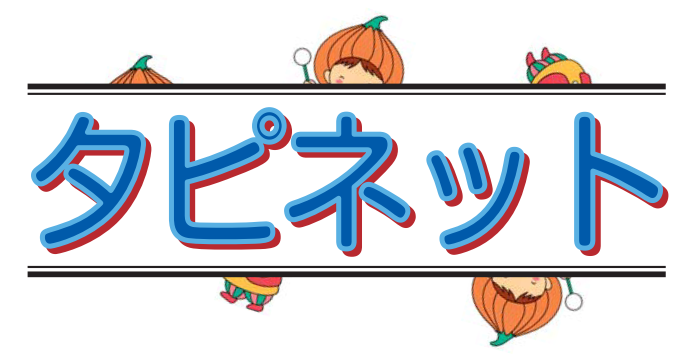 平成27年９月より、障がいのある子どもや家族、様々な関係機関が手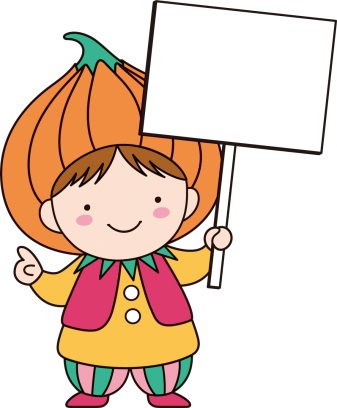 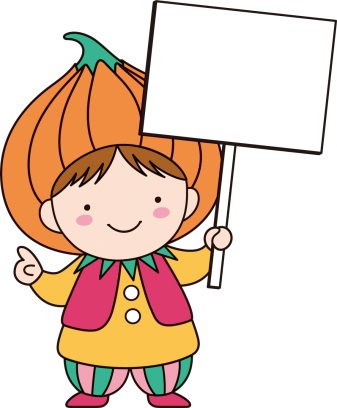 をつなぎ、全ての東区民が互いに理解しながら誰もが安心して生活できる「地域づくり」を行うことを目的にした活動が始まっています。障がいのある子どもの保護者、幼稚園・保育所・小中学校・福祉事業所で働く人が集まる交流会のご案内です。『札幌市自立支援協議会東区地域部会子ども部会　全体会　参加申込書』申込期間　平成28年1月13日（水）～1月27日（水）申込先　札幌市コールセンター（年中無休 8時～21時）電　話　011-222-4894　　FAX　０11-221-4894Web　http://www.city.sapporo.jp/callcenter/uketsuke/index.html※キャンセルされる場合は、事前に連絡をお願いいたします。（1月27日までは札幌市コールセンターへ、28日以降は東区保健福祉課まで。）札幌市自立支援協議会　東区地域部会　子ども部会とは障がいのある子どもや家族、障がい福祉事業所、教育機関、行政機関、その他東区内の様々な関係者等と連携のもとに、障がい児者を含む全ての東区民が障がいに関わらず、互いに理解しながら誰もが安心して生活できる「地域づくり」を行うことを目的に平成２７年９月に設置されました。そこで、東区内の子どもに関わる関係者が集まり、お互いを知り、大人へのステップを歩む子どもにとって何が大切かを共に考え、共に支え合える関係を築くため、第1回全体会を開催いたします。札幌市自立支援協議会東区地域部会とは札幌市自立支援協議会は、障がいのある方が安心して暮らせる地域づくりを目指し、関係者が連携して話し合いを行う場として平成１８年に設置されました。その後、より地域に密着した単位で話し合いを行う場として、１０区に『地域部会』が設置され、各区で様々な活動が行われています。東区地域部会は平成２１年に設置され、東区障がい事業所ガイドブックの発行、介護従事者研修会の実施、地域課題の発掘などの活動に加え、東区障害者自立支援ネットワークと共同で『シンポジウム』などを開催しています。事務局は東区保健福祉課、東区社会福祉協議会。参 加 者 氏 名（ふりがな）参 加 者 氏 名（ふりがな）参 加 者 氏 名（ふりがな）職　　　業職　　　業電話番号FAX番号FAX番号所　　属所属住所